                        Jaspal Singh                                                     Jsc.121314@gmail.com +91-8375934894                                     APPLICATION FOR THE POST OF EXECUTIVE CHEF INDIAN MULTI CUISINE						PERSONAL SUMMARYAn ambitious well Head Chef who is able to lead from the front by setting, following and delivering the highest culinary standards. I Jaspal Singh, possesses a passion for excellence, and I am always strives hard to improve standards and guest satisfaction. Has detailed knowledge of how to manage the duties of kitchen staff, and how to supervise their daily operations. He has a track record of maintaining food cost while ensuring high quality standards, and is always focused on operating a kitchen so that its reaches maximum profitability. In the past I worked in high- volume upscale restaurants and hotel where I am easily coped with the pressures. Right now I am looking for a suitable position with a great company that offers superb benefits and fantastic surroundings…CAREER HISTORYSAFFRON KAMPALA UGANDA -125 covers Indian fine dining Restaurant and bar, 200 Cover Banquets 		EXECUTIVE HEAD CHEF	05/01/2017 to 28/6/2019 (more than 02 year)	DUTIESResponsible of overall kitchen operationtraining hiring for junior culinary teammenu planning day to successful food operationIn charge of running a large-scale kitchenresponsible for ensuring that the restaurant operates efficiently and profitablythat its customers are given a world-class culinary experienceSourcing and purchasing cost effective supplies and cooking equipmentDeveloping supervisors to culinary teamCultivating and maintaining a positive working environment for kitchen staffRegularly checking the quality of cooked meals to ensure that standards are metCoordinating & supervising the activities of all cooks and kitchen staffMaintaining a close relationship between the kitchen and other restaurants teamKitchen inventory on daily basis cooked food raw food receiving materials and sale food.Reporting to the owner	THE BRISTOL HOTEL GURGAON-93 rooms 24 hour world cuisine cafe, 03 specialty restaurants bar and 	large banquets	CHEF DE CUISINE	07/01/2011 to 28/11/2016 (05 year 10 month)	DUTIESAssist the executive chefMenu planning pricing food quality check Training and cook food preparation and garnishing Quality quantity and hygienic food serve at all timequality and done portion size according to set by executive chefmenu planning day to successful food operationtraining hiring for junior culinary teamCultivating and maintaining a positive working environment for kitchen staffDay to day Brief all culinary teamOverall food Responsible for banquet specialty restaurant room service Minimize wastageDay to day ordering for supplier butchery, dairy, and vegetables etc.Kitchen inventory on daily basis cooked food raw food receiving materials and sale food.Reporting to the executive chef	KEBAB COUNTY GURGAON-85 covers fine dining north Indian frontier restaurant and bar	KITCHEN HEAD CHEF	30/07/2009 TO 25/12/2010 (01 YEAR 05 MONTH)	DUTIESResponsible of overall kitchen operationtraining hiring for junior culinary teammenu planning day to successful food operationIn charge of running a large-scale kitchenresponsible for ensuring that the restaurant operates efficiently and profitablythat its customers are given a world-class culinary experienceSourcing and purchasing cost effective supplies and cooking equipmentDeveloping supervisors to culinary teamCultivating and maintaining a positive working environment for kitchen staffRegularly checking the quality of cooked meals to ensure that standards are metCoordinating & supervising the activities of all cooks and kitchen staffMaintaining a close relationship between the kitchen and other restaurants teamTime to time food festivalsTraining up new kitchen team membersKitchen inventory on daily basis cooked food raw food receiving materials and sale food.Reporting To the general manager	THE GRAND NEW DELHI-390 rooms 04 F&B Specialty Restaurant 02 bar and Large Banquets	CHEF DE PARTIE	05/01/2008 TO 18/07/2009 (01 YEAR 06 MONTH)	DUTIESPreparing, cooking and presenting dishes in Indian cuisineManaging and training any demi-chef de partie or commis for working with meHelping the sous chef and head chef to develop new dishes and menusEnsuring at high standards of food hygiene and follow the rules of health and safetyMonitoring portion and waste control to maintain profit marginsSupervise and coordinate to junior culinary teamCheck at all time quality of food and portion sizeDay to day fill in the food balance seatInventory on daily basis cooked food raw food receiving materials and sale food for Indian kitchen.Reporting to the sous chef	RED CHILLI RESTAURANT AT HOTEL SAMRAT NEW DELHI-24 hour restaurant 200 covers multi 	cuisine restaurant bar, 200 to 500 pax party lawn 	COMI CHEF INDIAN KITCHEN	10/01/2004 TO 25 /12/2007 (03 YEAR 11 MONTH)	DUTIESHelp and prepare ingredients to any tasks the assistant chef de party and senior cooksSetting up workstations with all needed ingredients and cooking equipmentPreparing ingredients to use in cooking, chopping, and peeling vegetables, cutting meat etc.Cooking food in various utensils or grillersClean all the kitchen area and rangeDefrosting freezers at per weekCleaning all food pens and cooking equipmentsSupporting the senior cooks Reporting to his department of the head	ACADEMIC QUALIFICATION01 year food & beverage production diploma in 2015-1606 month course in basic knowledge of computer (ms word, excel, power point paint etc.) 10th passed from u.p. board in 1999AREAS OF EXPERTISE			PERSONAL SKILLFunction catering				Creative flairStaff scheduling				self motivatedSpecialty cooking				determined to learnMenu pricing				Good communicatorTeam building skills			hard worker, honestBuffet food				dedicated & soft spokenSupervising shiftsCooking proceduresPortion controlCORE SPECIALISTNorth Indian frontier (curry tandoor) East Indian, Mughlai, Lacknowi Also Good Knowledge and Handle Multiple Outlets…PASSPORT DETAILSPassport No.		M6822152Date of issue		16/03/2015Date of expiry		15/03/2025Place of Issue		Dehradun Uttrakahnd IndiaPERSONAL DETAILSFather’s name		late. Sh. Darshan SinghDate of birth		12/12/1982Gender			maleMarital status		unmarriedNationality		IndianReligion			HinduLanguage knowledge	Hindi, EnglishHobbies			making good food and travellingPermanent address 	vill-toli p.o. jamanikhal distt-tehri garhwal Uttrakahnd				India pin-249122	DECLARATIONI hereby declare that the above information is true to the best of my knowledge and belief.(JASPAL SINGH) (M. NO. (+91) 8375934894) 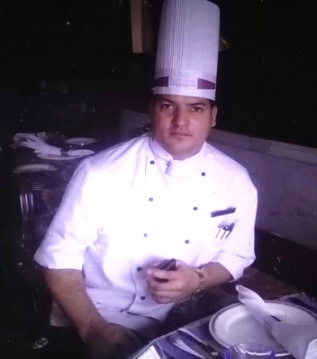 